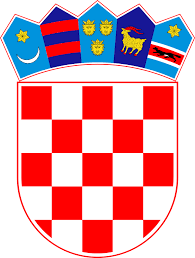 REPUBLIKA HRVATSKA BRODSKO-POSAVSKA ŽUPANIJAOPĆINA BEBRINAOPĆINSKO IZBORNO POVJERENSTVONa temelju članka 31. Odluke o izboru članova Vijeća mjesnih odbora na području općine Bebrina (Službeni vjesnik Brodsko-posavske županije“ broj 9/2019), Općinsko izborno Povjerenstvo za izbor članova Vijeća Mjesnih odbora Kaniža i Šumeće propisujeOBVEZATNE UPUTE  BROJ – 1 Vijeća Mjesnih odbora Kaniža i Šumećeo redoslijedu  izbornih radnji i tijeku rokovaOpćinsko Vijeće  Općine Bebrina  donijelo je Odluku o raspisivanju izbora za članove Vijeća Mjesnih odbora Kaniža i Šumeće („Službeni vjesnik Brodsko-posavske županije“ broj 9/2019)Izbori će se održati u nedjelju dana 30.lipnja 2019. godineRokovi teku od dana 9. svibnja 2019. godine u 00:00 sati.Prijedlozi lista za izbor članova Vijeća Mjesnih odbora Kaniža i Šumeće mogu biti dostavljeni Općinskom izbornom Povjerenstvu za izbor članova Vijeća Mjesnih odbora Kaniža i Šumeće u roku od 14 dana od dana stupanja na snagu odluke o raspisivanju  izbora, dakle do22. svibnja 2019. godine do 24:00 sata (čl. 16. Odluke) Općinsko izborno povjerenstvo ovjeravat će očitovanja kandidata i zaprimati kandidacijske lista u vremenu od:9.5.2019. – 10.5.2019. od 08:00 sati do 15:30 sati13.5.2019. – 17.5.2019. od 08:00 do 15:3020.5.2019.  i  21.5.2019. godine od 08:00 do 17:00 sati22.5.2019. godine od 08:00 sati do 24:00 sataPrilikom ovjere očitovanja potrebno je doći osobno uz predočenje osobne iskaznicePrilikom predaje kandidacijske liste, uz prijedlog kandidacijske liste i kandidature dostavlja se očitovanje o prihvaćanju kandidature svakog kandidata na listi, odnosno kandidaturi, ovjereno kod javnog bilježnika ili Općinskog izbornog povjerenstva i potvrda o podacima iz kaznene evidencije Ministarstva pravosuđa sukladno članku 13. Zakona o lokalnim izborimaOpćinsko izborno Povjerenstvo za izbor članova Vijeća Mjesnih odbora Kaniža i Šumeće sastavit će i na oglasnoj ploči objaviti sve pravovaljano predložene kandidacijske liste za izbor članova Vijeća Mjesnih odbora Kaniža i Šumeće i zbirnu listu, i to u roku od 48 sata od isteka roka propisanog za postupak kandidiranja i podnošenja lista, dakle do24.5.2019.godine do 24:00 sata  (članak 7. Odluke o izmjeni) Izborna promidžba počinje danom objave zbirne kandidacijske liste i traje zaključno do 24 sata prije održavanja izbora, dakle  od24. svibnja 2019. godine od 0,00 sata do 28. lipnja 2019.godine do 24:00 sati. (članak 23. Odluke)Zabrana izborne promidžbe (izborna šutnja) kao i svako objavljivanje prethodnih rezultata ili procjena rezultata izbora traje tijekom cijelog dana koji prethodi održavanju izbora kao i na dan održavanja izbora do zaključno 19:00 sati, dakle od29. lipnja 2019.godine od 00:00 sati do 30. lipnja 2019.godine u 19:00 sati (članak 24. Odluke) Političke stranke  dužne su odrediti članove pojedinih biračkih odbora i dostaviti njihova imena nadležnom Povjerenstvu najkasnije dvanaest dana prije održavanja izbora, dakle do17. lipnja 2019. godine do 24,00 sata  (članak 32. Odluke)Četiri člana određuje većinska politička stranka u Općinskom vijeću ili koalicija, a  četiri člana određuju oporbene političke stranke ili koalicije sukladno stranačkom sastavu Općinskog vijeća. Predsjednik i njegov zamjenik ne smiju biti članovi niti jedne političke stranke.  Ukoliko se ne odrede članovi biračkih odbora sukladno odluci ili prijedlozi članova biračkih odbora u predviđenim rokovima ne budu dostavljeni nadležnom izbornom Povjerenstvu,  Povjerenstvo će samo odrediti članove biračkih odbora.Općinsko izborno Povjerenstvo za izbor članova Vijeća Mjesnih odbora Kaniža i Šumeće imenovati će članove i zamjenike članova biračkih odbora najkasnije deset dana prije održavanja izbora za članove Vijeća Mjesnih odbora,  dakle do19. lipnja 2019. godine do 24:00 sata. (članak 32. Odluke)Općinsko izborno Povjerenstvo za izbor članova Vijeća Mjesnih odbora Kaniža i Šumeće objaviti će koja su biračka mjesta određena s naznakom koji birači imaju pravo glasovati na pojedinim mjestima najkasnije petnaest dana prije održavanja izbora, dakle do14. lipnja 2019. godine do 24:00 sati. (članak 34. Odluke)Glasovanje traje neprekidno 30. lipnja 2019. godine, od 07:00 sati do 19:00 sati (članak 40. Odluke)Biralište se zatvara u 19:00 sati. Biračima koji su se zatekli na biračkim mjestima        omogućit će se glasovanje i nakon 19:00 sati.Birački odbor mora dostaviti  zapisnik o svom radu s ostalim izbornim materijalom Općinskom izbornom Povjerenstvu  za izbore članova Vijeća Mjesnih odbora Kaniža i Šumeće najkasnije u roku od 12 sati od zatvaranja birališta, dakle do1. srpnja 2019. u 7:00 sati. (članak 46. Odluke)Kada Općinsko izborno Povjerenstvo za izbor članova Vijeća Mjesnih odbora Kaniža i Šumeće utvrdi rezultate glasovanja bez odgode će objaviti rezultate izbora sukladno zapisniku o radu Općinskog izbornog povjerenstva  za mjesne odbore općine Bebrina.(članak 49. Odluke)Kada Općinsko izborno Povjerenstvo za izbor članova Vijeća Mjesnih odbora Kaniža i Šumeće utvrdi rezultate glasovanja za članove Vijeća Mjesnih odbora Kaniža i Šumeće, objaviti će rezultate izbora sukladno zapisniku o radu povjerenstva.ZAŠTITA IZBORNOG PRAVAPrigovor zbog nepravilnosti u postupku kandidiranja ili u postupku izbora za članove vijeća mogu podnijeti političke stranke, nositelji kandidacijske liste birača, kandidati, najmanje 30 birača ili najmanje 5% birača s područja mjesnog odbora za čije se vijeće provode izbori. Ako je kandidacijsku listu predložilo više političkih stranaka, prigovor će se smatrati pravovaljanim i kada ga je podnijela samo jedna politička stranka. Političke stranke će na temelju svojih statuta odrediti tko se ima smatrati ovlaštenim podnositeljem prigovora. Prigovor se podnosi izbornom povjerenstvu u roku od 48 sati računajući od isteka dana kada je izvršena radnja na koju je stavljen prigovor. Izborno povjerenstvo dužno je donijeti rješenje o prigovoru u roku od 48 sati od dana kad mu je dostavljen prigovor, odnosno od dana kad su dostavljeni izborni materijali na koje se odnosi prigovor. Ako izborno povjerenstvo, rješavajući o prigovoru utvrdi da je bilo nepravilnosti koje su bitno utjecale na rezultate izbora, poništit će radnje i odrediti da se u određenom roku, kojim mora omogućiti da se izbori održe na dan kada su raspisani, te radnje ponove. Ako ne postoji mogućnost ponavljanja poništenih radnji ili ako se nepravilnosti odnose na postupak glasovanja, a bitno su utjecale, odnosno mogle utjecati na rezultat izbora, izborno povjerenstvo poništit će izbor i odredit će rok u kojem će se izbor ponoviti. Protiv rješenja izbornog povjerenstva podnositelj prigovora ima pravo podnijeti žalbu Uredu državne uprave u Brodsko- posavskoj županiji. Žalba iz stavka 1. ovoga članka podnosi se putem izbornog povjerenstva roku od 48 sati računajući od dana primitka pobijanog rješenja. Prigovor odnosno žalba u postupku zaštite izbornog prava ne odgađaju obavljanje izbornih radnji koje su propisane ovom Odlukom. Klasa:013-01/19-01/4Urbroj:2178/02-04-19-3Bebrina, 9. svibnja 2019.OPĆINSKO IZBORNO POVJERENSTVO ZA IZBOR ČLANOVA VIJEĆA MJESNIH ODBORA